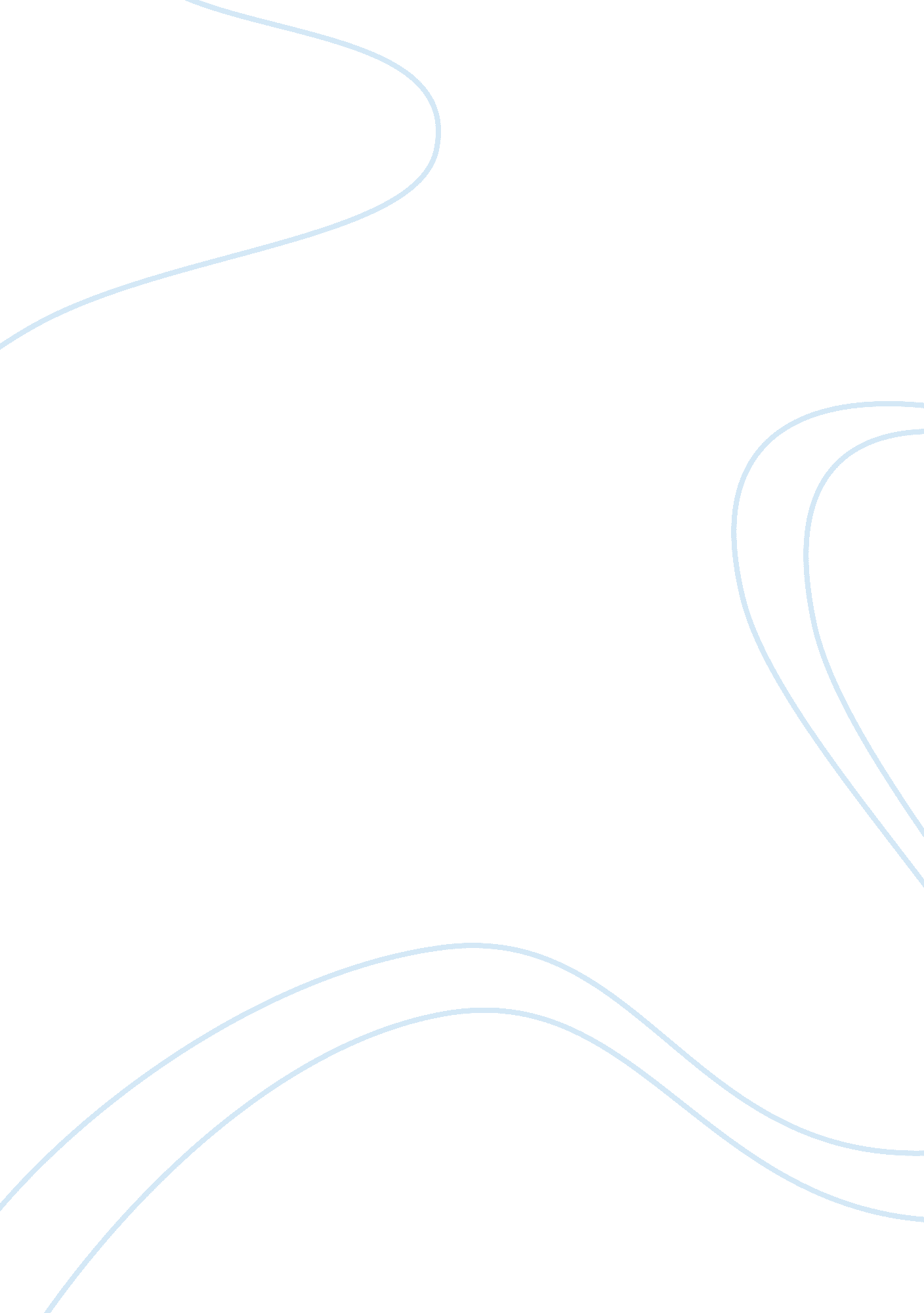 Buying my english final exam changed my life admission essayPsychology, Success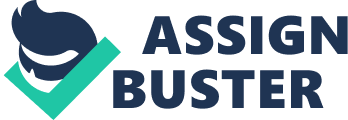 As I reflect back on my academic life, it has been tremendously stimulating, fascinating, filled with challenges, as well as opportunities in equal measures. There are various experiences that have impacted my life. The most momentous experience that has immensely changed my life occurred in the 10 grade when I bought my English exam essay. This experience has played a tremendous role in my entire life, and more importantly it has changed my life positively. All was well in my previous grades, but what happened during my 10 grade final exam became a turning point in my life. 
The experience had tremendous impacts in my life. Academic dishonesty is a serious problem that made me terrified and puzzled. The consequences of buying my English final exam influenced me psychologically, socially, and academically. I became a victim of humiliation among my teachers and students. The academic probation that I underwent ended, but it has left a scar of academic shame since I am viewed as a dishonest student. The experience led to loss of confidence in who I was, gave me a bad reputation among my teachers and students, and damaged my academic record. In general perspective, I was seen has a cheater and a failure, but all these did not deter me from struggling to have them trust me once more. 
The experience has taught me a lot of lessons. I have always focused on undertaking my class work seriously, an activity that I have achieved by doing my homework in time and being attentive during lectures. Deep in me I currently believe that cheaters in exams are never winners because there is no pride in passing exams through cheating. I realized that learning in every aspect widens my skills, knowledge, and strengthens my career opportunities. I believe your institution is a good avenue to prove my skills and knowledge. Currently, I empress the culture of studying hard prior to the exam to gain confidence, courage and knowledge to do my exams on my own. I began to focus on learning as a key factor to achieving my full potential. 
My main aim is to achieve my lifetime goals and develop my career. This aspect has become my main motivator. Cheating is wrong and it absolutely disregards my morals in school and at home. The intention to come clean has always driven me to be a transparent and honesty student. I have proven that I am in a position to do my assignments and examination on my own and still be among the top students in my grade. I am looking forward for the best opportunity that this institution will give me to prove my academic and social potential. 
I believe my personal attributes and experience is a good match with your rules and regulations. I am a hardworking, self-driven, faithful, honesty, courageous and studious person, who focuses on achieving life goals through the right ways. I believe your institution will help me achieve my goals. I am looking forward to being part of your success. 